BUURI EAST STANDARDS EXAMINATIONS – 2019MARKING SCHEME121/1MATHEMATICS  PAPER  1JULY/AUGUST 2019CALCULATIONS MARKS REMARKS 133X0.51X10000000.19X0.0017X1000000133X51X100   19X172100M1M1A1Multiplying Correct …..CAO032.L.C.M = 243252          = 3600Number =3600 + 3             = 3603M1M1A1Correct lcmAdding 3CAO033. No.      log 849.6   2.92922.41     0.3820            3.31123941    3.5956           .7156	3/3 + 2.715630.08039   .9052M1M1M1M1A1All logs correctDividing by 3 correctlyCAO  044.Volume  = 22/7 x (76- 62)2 x3100 = 0.1848Density = 890	0.1848 = 4.816.0M1M1A1Process of getting volumeProcess of density .Correct to 1 d.p Follow through for other 11 used.035. 34(x+1) +34x = 24634x+4 +34x = 24634x(34+1)=24634x=246       8134x=314x= 1X=1/4M1M1A1Accept the alternative.Factorizing 34xEquating powers Accept 0.25036.Num 4x2 – 9(2x +3) (2x-3)Den2x2 +2x+3x+3(x+1) (2x+3)(2x+3)(2x-3)(x+1) (2x +3)2x-3X+1M1M1A1Factorizing numerator.Factorizing denominator.Must be extracted.037.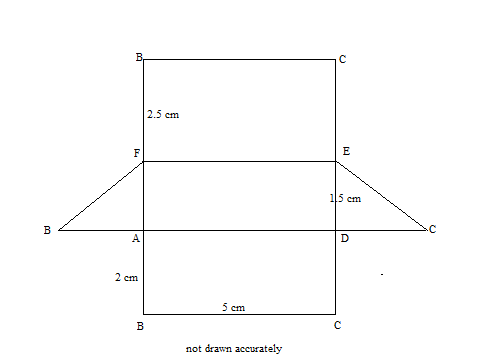 B1B1B1All angles correctAll lengths correctCorrect labellingMeasurement must be correct038. G+c=454g+2c= 100 G=45-c4(45 – c) + 2c=100180 – 4c +2c=100C=40g=5M1M1A1Forming the two equation.Attempt to eliminate one variable.For both9.a) boys = 900 – 600= 300ratio 3000:600               1:2B) 300/900 x 100331/3%M1A1B1Getting the number of boys.Should be simplified.0310.4(t-1) – 3(4+t)=04t-3t – 4 – 12=0t- 16 = 0t= 16M1M1A1Attempting to remove fractions.Removing brackets correctly.0311. 90 (2n -4) = 1980180n = 1980- 360N = 1620        180N=9Name nonagonM1A1B1A1 Must be got to get B10312.Coordinates: 0,2.5,6.0,10.5,16.0,22.5,30A= ½ x1 (6+30) +2(2.5+6.0+10.5+16.0+22.5)= 72.5B1M1A1All correct ordinates.0313.Gradient  of Q= -1/2y-y= -1/2x+22y – 14= -x-22y=-x+12B1M1A1Accept 2y+x=120314.a)r2 = 7.62 + 4.82 – 2x7.6 x 4.8 cos 80= 57.76 + 23.04 – 12.67= 68.13R= 68.13= 8.3 cm.b) sin b = sin 80      4.8       8.254Sin B = 0.5727      B= SIN -10.5727= 34.90M1A1M1A1Substituting in the rule.Substituting correctly.0415.93 x 450 000100418 500418500 x 100113370,353.98= 370, 354M1M1A10316.a)b) 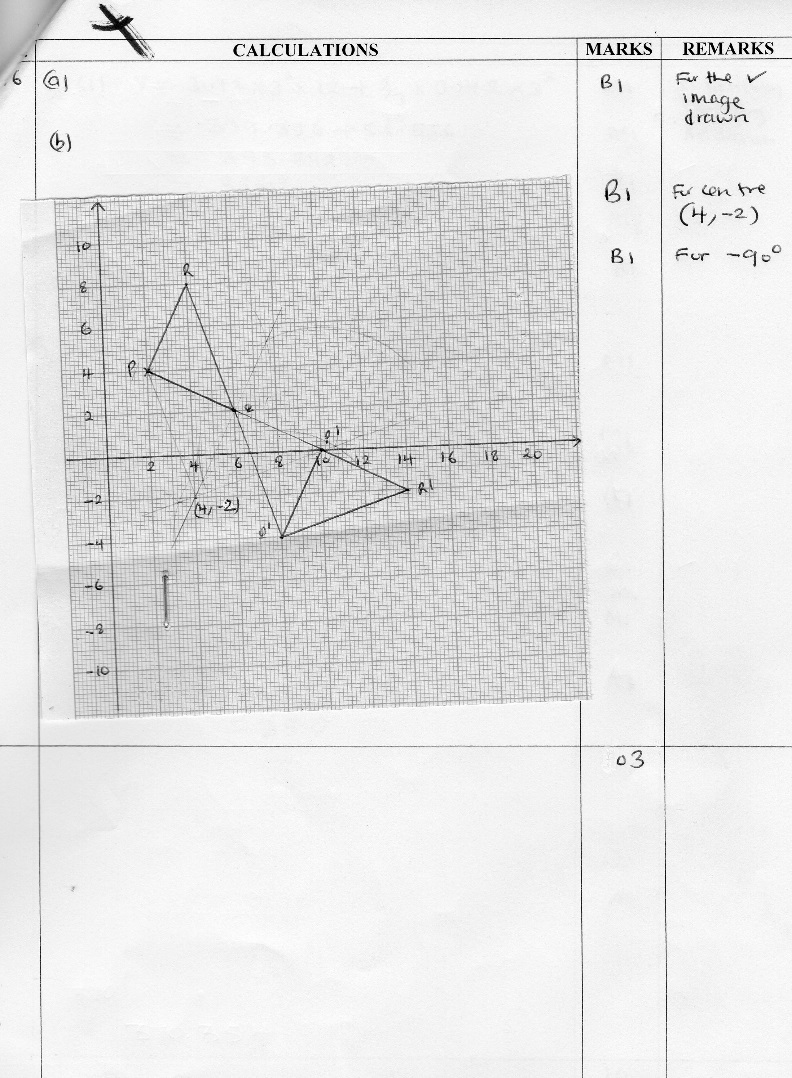 B1B1B1For correct image drawnFor centre (4,-2)For -9000317.a) i) v=3.142 x 32 x 12+12+2/3 x 3.142 x 33=339. 336 + 56.556= 395.892= 395.9ii) v= 15 x 6 x6 – 395.892= 144.108144.1b) i) S.A = 3.142 x 32 +2 x3.142 x 3 x 12 + 2 x 3.14 2 x 32= 28 .278 +226.224+56.556311.058= 311.1ii) Cost = 311.058 x 900	8x1000= ksh. 34.99= 35.0M1M1A1A1M1M1A1M1A118.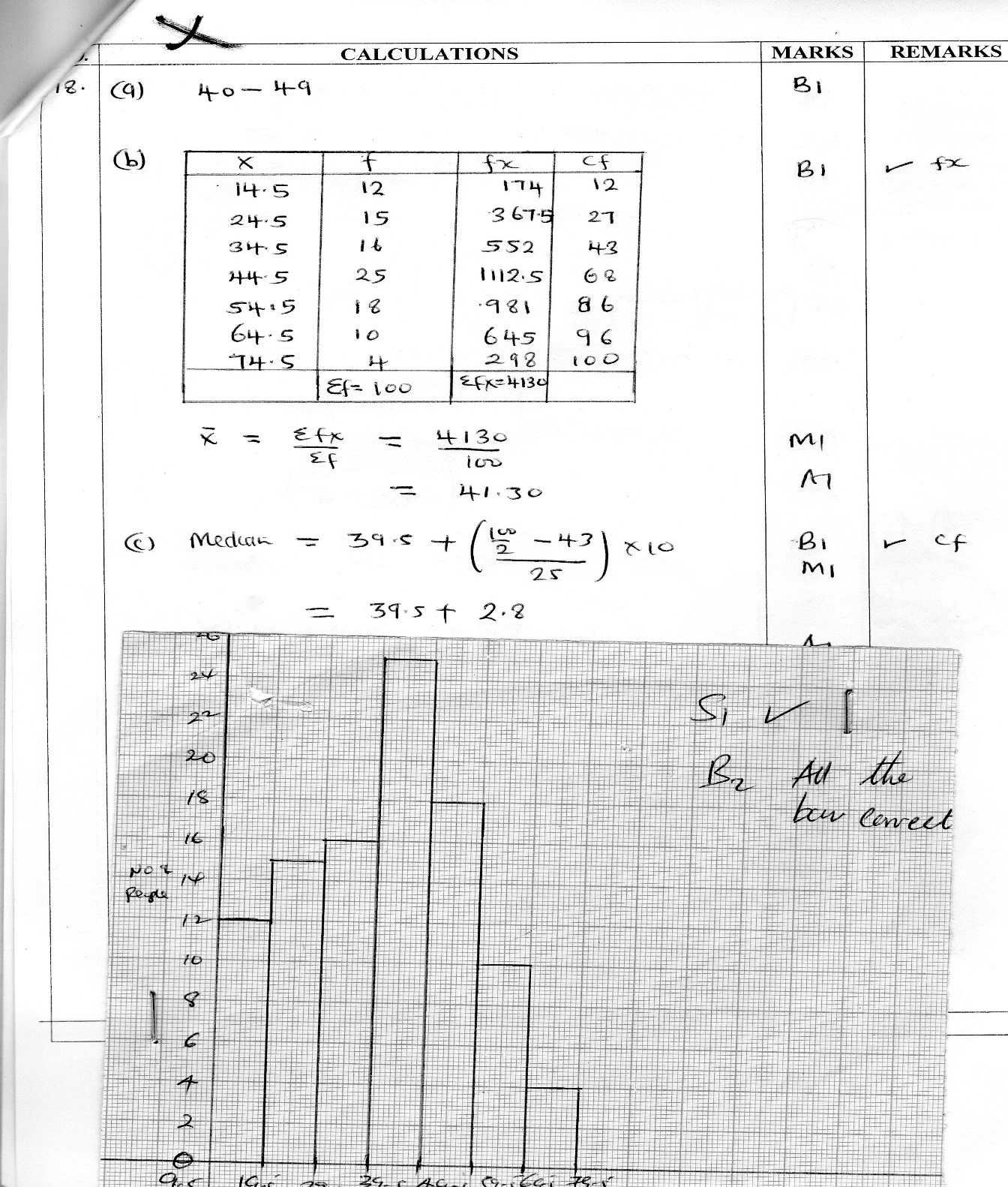 1019.a) 2c +9g = 98200     3c + 4g= 96000b) (2 9)c = (98200)     3  4 9    96000  2 9  =1  ( 4 -9)  3  4   19 -3 2-1 (4 -9) (2 9) (c)=-1 (4 -9)(98200)19 -3 2   3 4        19 -3 2  96000(c = -1 (-471200) G    19 -102600)(c=(24800)G   54000)Cows = Ksh 24800Goats = Ksh. 5400c) i) Selling price = 2 x 24800 x 1.3 + 9 x 5400 x 1.4= 132 520ii) 132520 – 98200 x 100%       9820034.95%B1B1M1B1M1A1M1A1M1A1For matrix equation formed Inverse.Must be seen.Deny if any other method is used.1020i) Distance travelled by kimathi in 1/2h= 40 x ½= 20kmRelatively speed = 40+60=100km/hTime taken to meet= 60/100= 3/5h.ii) distance from Meru = 20 +3/5 x 40= 20 +24= 44km.iii) 10h 30min            36min11h: 06 mintime = 40/75 x 60 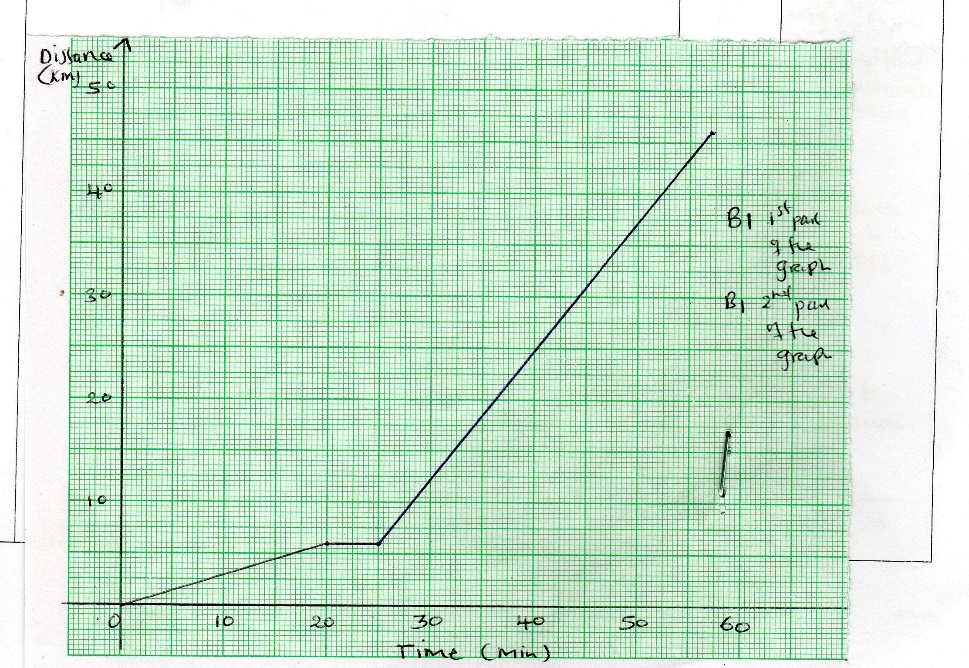 M1M1A1M1A1M1A1B11021.i) AN= 2/3B – A ii) BM= 2/5 a – biii) AB = B-Ai) OX = OB+BX= B+K (2A-B)= 2/5 KA +(i-k) bOX = OA + AX= (i-h)a+2/3 hbii) 2/5 ka +(1-k)b)= (1-h)a +2/3 b2/5k=1-h……..(i)1-k=2/3h……..(2)From (1)h=1-2/5k1-k=2/3(1-2/5k)K=5/11h= 1- 2/11= 9/11OX=2/5 X 5/11a+b (1-5/11)=2/11a+6/11bB1B1B1B1B1M1M1M1Equating the two expressions.Extracting the two equation Attempting to eliminate one value.For both k and h correct.Correct expression.1022.a) i) V= ds = ts – 7t +6	dtii) t2 – 7t +6=0(t-1)(t-6)0T=1 or t=6b) v= 32- 7(3)+6= - 6m5-1c) i)a=dv=2t-7dt   ii) when t=2 a)=2(2)-7=-3m52When t= 6A=2(6)-7=5m5-2B1M1M1A1B1B1B1B1B1B1Equating to zero.1023.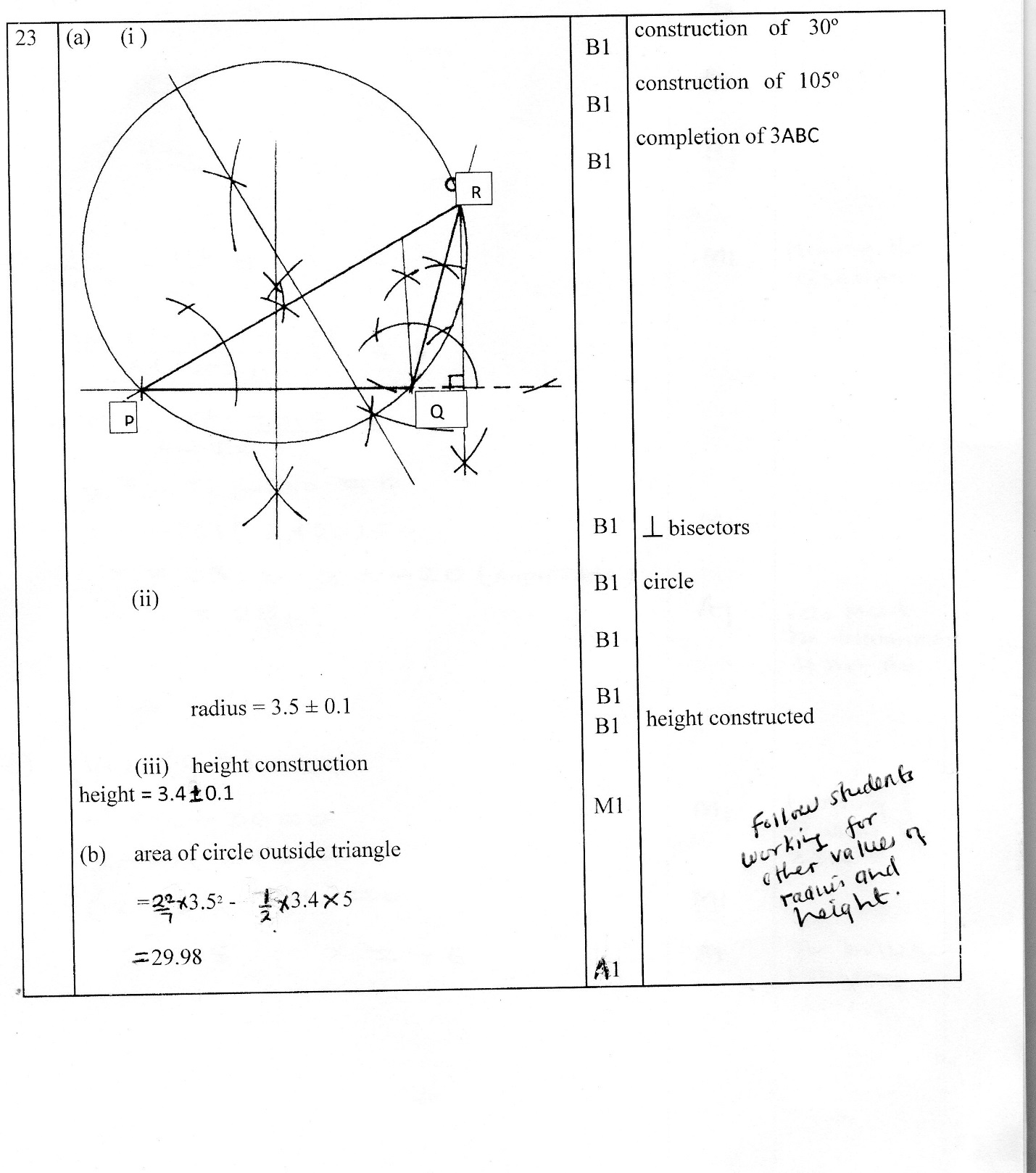 ii) Radius = 3.5 ± 0.1iii) height construction height = 3.4±0.1b) area of circle outside triangle = 22/7 x 3.5 – ½ x 3.4 x 5= 29.98B1B1B1B1B1B1B1M1A1Construction of 300.Construction of 1050Completion of 3ABC.1 bisectors.circle height constructed 1024.a) i) 100         x ii) 100 +1     x-5b) 100 – 100 = 1   x-5      x100x – 100(x-5)=1X(x-5)100x – 100x +500=1X2 – 5xX2 – 5x – 500=0(x – 25) (x+20)=0X=25 or x = -20 (impossible)X=25c) (y+3) (y-2)=24X2+x-30=0(x-5)(x+6)=0(x-5)(x+6)=0X=5 or x =-6B1B1B1M1M1A1M1M1A110Forming the equation-20 must be discriminated if not AO.Forming & equating to xero.For both values of x correct. 